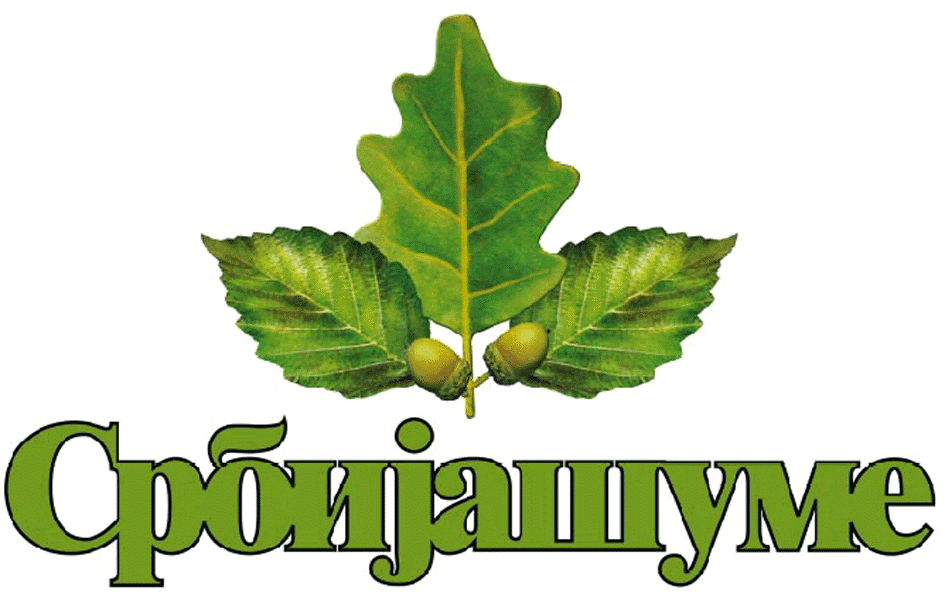 Јавно предузеће "СРБИЈАШУМЕ" - Београд Шумско газдинство „БЕОГРАД“ - Београд Адреса: 11 000 Београд, Кнеза Милоша 55Тел: 011/36-11-083Факс: 011-36-11-887web: www.srbijasume.rsБрој: 333/2019-11Датум: 23.09.2019.г.ОБАВЕШТЕЊЕ О ЗАКЉУЧЕНОМ УГОВОРУНазив наручиоца: ЈП ''Србијашуме'' , ШГ "Београд“ - БеоградАдреса наручиоца: Кнеза Милоша 55, 11000 БеоградИнтернет страница наручиоца: www.srbijasume.rsВрста наручиоца: Државно јавно предузећеВрста поступка јавне набавке: Отворени поступак.Врста предмета набавке: ДобраОпис предмета набавке: Аутогас ТНГ за потребе делова ЈП „Србијашуме“ - ШГ „Београд“ – Београд и Бироа за планирање и пројектовање у шумарству.Назив и ознака из општег речника набавке: Течни нафтни гас (ЛПГ) – 09133000.Уговорена вредност (без ПДВ-а): 1.796.000,00 динараКритеријум за доделу уговора: Најнижа понуђена ценаБрој примљених понуда: 3 (три)Понуђена цена (без ПДВ-а): Највиша - 1.335.775,00 динара Најнижа - 1.272.241,50 динара Понуђена цена код прихватљивих понуда (без ПДВ-а): Највиша - 1.335.775,00 динара Најнижа - 1.272.241,50 динара Део или вредност уговора који ће се извршити преко подизвођача:-Датум доношења одлуке о додели уговора: 05.09.2019.г.Датум закључења уговора: 18.09.2019.г.Основни подаци о добављачу:Период важења уговора: 12 (дванаест) месеци од датума закључења уговора или до момента утрошка средстава у износу укупне вредности уговора. Околности које представљају основ за измену уговора:Купац може након закључења уговора о јавној набавци, без спровођења поступка јавне набавке повећати обим предмета набавке, с тим да се вредност уговора може повећати максимално до 5% од укупне вредности првобитно закљученог уговора, у складу са чланом 115. Закона о јавним набавкамаОстале информације:-Назив добављачаАдреса добављачаОпштинаМатични бројПИБ„КНЕЗ ПЕТРОЛ“ д.о.о.Београд, Батајница, Царице Јелене 28Земун17535439103223995